NAME: …………………………………………..………………………….	DATE: ……………………SCHOOL…………………………………………………………………….……..ADM NO:.…………….... 										CANDIDATE’S SIGNATURE: …………..…443AGRICULTUREFORM ONE	TIME: 2 HOURSTHIRD TRIAL 2017Kenya Certificate of Secondary EducationINSTRUCTIONS TO CANDIDATESWrite your name and admission number in the spaces provided above. Answer ALL the questions in the spaces provided.FOR EXAMINERS USE ONLY	QUESTIONSState three biotic factors that affect aquaculture 						             (3 mks)…………………………………………………………………………………………………………………………………………………………………….…………………………………………………………………………………………………………………………………………………………………….…………………………………………………………………………………………………………………………………………………………………….Give four beneficial of soil micro organism to crops 						             (4 mks)…………………………………………………………………………………………………………………………………………………………………….…………………………………………………………………………………………………………………………………………………………………….…………………………………………………………………………………………………………………………………………………………………….…………………………………………………………………………………………………………………………………………………………………….Outline four ways in which high temperature affects agricultural production in Kenya 	             (4 mks)…………………………………………………………………………………………………………………………………………………………………….…………………………………………………………………………………………………………………………………………………………………….…………………………………………………………………………………………………………………………………………………………………….…………………………………………………………………………………………………………………………………………………………………….Distinguish between soil structure and soil texture 						             (2 mks)…………………………………………………………………………………………………………………………………………………………………….…………………………………………………………………………………………………………………………………………………………………….…………………………………………………………………………………………………………………………………………………………………….Name two mechanical ways of separating soil particles according to size during soil analysis 	             (2 mks)…………………………………………………………………………………………………………………………………………………………………….…………………………………………………………………………………………………………………………………………………………………….Name two processes of rock weathering other than biological weathering 		             (2 mks)……………………………………………………………………………………………………………………………………………………………….……………………………………………………………………………………………………………………………………………………………….List two aspects of biological rock weathering 						             (2 mks)……………………………………………………………………………………………………………………………………………………………….……………………………………………………………………………………………………………………………………………………………….The diagram below shows an experiment set up using soil types G, H and J and observations made after 24 hours. Study the diagram and answer the questions that follow.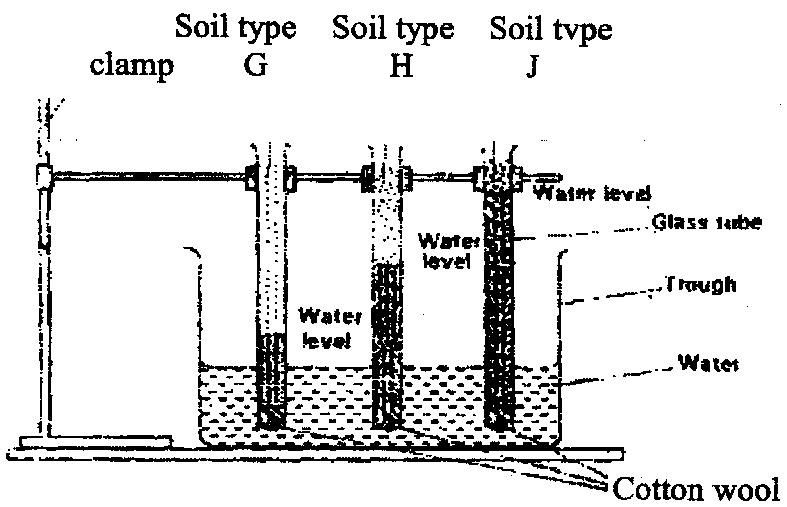 What is the experiment represented above designed to study 					 (1 mk)……………………………………………………………………………………………………………………………………………………………….Name the three soil types G, H and J.                         					                          (3 mks)……………………………………………………………………………………………………………………………………………………………….……………………………………………………………………………………………………………………………………………………………….……………………………………………………………………………………………………………………………………………………………….What is the characteristic texture of soil types G and J 					             (2 mks)……………………………………………………………………………………………………………………………………………………………….……………………………………………………………………………………………………………………………………………………………….State how a farmer would improve the structure of soil type G. 				               (1 mk)……………………………………………………………………………………………………………………………………………………………….State three beneficial of good soil structure 							             (3 mks)…………………………………………………………………………………………………………………………………………………………………….…………………………………………………………………………………………………………………………………………………………………….…………………………………………………………………………………………………………………………………………………………………….List four environmental structure that affect crop distribution in Kenya 			             (4 mks)…………………………………………………………………………………………………………………………………………………………………….…………………………………………………………………………………………………………………………………………………………………….…………………………………………………………………………………………………………………………………………………………………….…………………………………………………………………………………………………………………………………………………………………….Give three reasons why soil is important to crops 						             (3 mks)…………………………………………………………………………………………………………………………………………………………………….…………………………………………………………………………………………………………………………………………………………………….…………………………………………………………………………………………………………………………………………………………………….Give four conditions that favour shifting cultivation 						             (4 mks)…………………………………………………………………………………………………………………………………………………………………….…………………………………………………………………………………………………………………………………………………………………….…………………………………………………………………………………………………………………………………………………………………….…………………………………………………………………………………………………………………………………………………………………….Name four soil constituents 									             (4 mks)…………………………………………………………………………………………………………………………………………………………………….…………………………………………………………………………………………………………………………………………………………………….…………………………………………………………………………………………………………………………………………………………………….…………………………………………………………………………………………………………………………………………………………………….Define the term soil profile 								                            (1 mk)……………………………………………………………………………………………………………………………………………………………….……………………………………………………………………………………………………………………………………………………………….What is a transitional zone as applied is soil profile 					                            (1 mk)……………………………………………………………………………………………………………………………………………………………….……………………………………………………………………………………………………………………………………………………………….Give two characteristics of sub soil as a zone of soil profile 				                          (2 mks)……………………………………………………………………………………………………………………………………………………………….……………………………………………………………………………………………………………………………………………………………….Outline four importance of ranching in arid and semi arid areas 				             (4 mks)…………………………………………………………………………………………………………………………………………………………………….…………………………………………………………………………………………………………………………………………………………………….…………………………………………………………………………………………………………………………………………………………………….…………………………………………………………………………………………………………………………………………………………………….Differentiate between agricultural engineering and agricultural economics 		             (2 mks)…………………………………………………………………………………………………………………………………………………………………….…………………………………………………………………………………………………………………………………………………………………….…………………………………………………………………………………………………………………………………………………………………….…………………………………………………………………………………………………………………………………………………………………….In each of the above give one positive significance to an agricultural production 		             (2 mks)…………………………………………………………………………………………………………………………………………………………………….…………………………………………………………………………………………………………………………………………………………………….…………………………………………………………………………………………………………………………………………………………………….…………………………………………………………………………………………………………………………………………………………………….Give four advantages of mixed farming 							                          (4 mks)…………………………………………………………………………………………………………………………………………………………………….…………………………………………………………………………………………………………………………………………………………………….…………………………………………………………………………………………………………………………………………………………………….…………………………………………………………………………………………………………………………………………………………………….List three factors that contribute to soil formation 						             (3 mks)…………………………………………………………………………………………………………………………………………………………………….…………………………………………………………………………………………………………………………………………………………………….…………………………………………………………………………………………………………………………………………………………………….Outline three ways level of education influences agricultural development in Kenya 		             (3 mks)…………………………………………………………………………………………………………………………………………………………………….…………………………………………………………………………………………………………………………………………………………………….…………………………………………………………………………………………………………………………………………………………………….Give four examples of livestock production as a branch of agriculture practiced in Kenya		(4 mks)…………………………………………………………………………………………………………………………………………………………………….…………………………………………………………………………………………………………………………………………………………………….…………………………………………………………………………………………………………………………………………………………………….…………………………………………………………………………………………………………………………………………………………………….END OF PRINTED PAGEQUESTIONSMAXIMUM SCORECANDIDATES SCORE1 – 1970